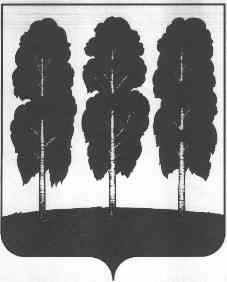 АДМИНИСТРАЦИЯ БЕРЕЗОВСКОГО РАЙОНАХАНТЫ-МАНСИЙСКОГО АВТОНОМНОГО ОКРУГА - ЮГРЫПОСТАНОВЛЕНИЕот 29.07.2013							                                     № 1075пгт. БерезовоОб утверждении порядков разработки, утверждения и реализации целевых и ведомственных целевых программ Березовского района, порядка проведения  и критериев ежегодной оценки эффективности реализации целевой программы Березовского районаВ соответствии со статьями 179, 179.3 Бюджетного кодекса Российской Федерации, статьей 16 Федерального закона от 06.10.2003 года № 131-ФЗ «Об общих принципах организации местного самоуправления в Российской Федерации», в целях внедрения программно-целевого метода бюджетного планирования и определения единого методологического подхода при разработке и реализации целевых и ведомственных целевых программ:1.Утвердить:1.1. Порядок разработки, утверждения и реализации целевых программ Березовского района согласно приложению 1 к настоящему постановлению.1.2. Порядок разработки, утверждения и реализации ведомственных целевых программ Березовского района согласно приложению 2 к настоящему постановлению.1.3. Порядок проведения и критерии ежегодной оценки эффективности реализации целевой программы Березовского района согласно приложению 3 к настоящему постановлению.2.Главным распорядителям средств бюджета Березовского района (субъектам бюджетного планирования) обеспечить подготовку целевых и ведомственных целевых программ в соответствии с порядками, утвержденными настоящим постановлением.3.Возложить на комитет по экономической политике администрации района методическое руководство и координацию работ по разработке и реализации целевых и ведомственных целевых программ Березовского района.4.Постановление администрации Березовского района от 19 ноября 2012 года № 1429 «Об утверждении порядков разработки, утверждения, реализации и оценки эффективности целевых и ведомственных целевых программ Березовского района» признать утратившим силу.5.Опубликовать настоящее постановление в газете «Жизнь Югры» и разместить на официальном сайте органов местного самоуправления муниципального образования Березовский район. 6.Настоящее постановление вступает в силу после его подписания.7.Контроль за исполнением постановления возложить на заместителя главы администрации района, председателя Комитета по финансам (О.И. Граф).Глава администрации района                                                                    Л.К. КоротунПриложение 1 к постановлению администрации Березовского районаот 29.07.2013 № 1075ПОРЯДОКРАЗРАБОТКИ, УТВЕРЖДЕНИЯ И РЕАЛИЗАЦИИ ЦЕЛЕВЫХ ПРОГРАММ БЕРЕЗОВСКОГО РАЙОНАРаздел 1. Общие положения1.1. Порядок разработки, утверждения и реализации целевых программ Березовского района (далее – Порядок) разработан в соответствии со статьей 179 Бюджетного кодекса Российской Федерации, статьей 16 Федерального закона от 06.10.2003 № 131-ФЗ «Об общих принципах организации местного самоуправления в Российской Федерации», в целях обеспечения единства методологических подходов, унификации процесса формирования целевых программ Березовского района.1.2. Настоящий Порядок определяет правила принятия решений о разработке целевых программ, а также регулирует отношения, связанные с финансовым обеспечением целевых программ, контролем за их реализацией, формированием отчетности о ходе реализации целевых программ и проведением оценки эффективности их реализации в муниципальном образовании Березовский район.1.3. Целевая программа (далее – целевая программа) разрабатываются на срок от трех лет и представляют собой систему взаимоувязанных по задачам, ресурсам и срокам осуществления комплекс социально-экономических, производственных, организационных и других мероприятий, направленных на достижение конечных результатов в области социального, экономического, экологического развития Березовского района. 1.4. Целевая программа должна соответствовать целям и задачам стратегии социально-экономического развития Березовского района.1.5. Целевая программа может включать в себя несколько подпрограмм, направленных на решение конкретных задач в рамках целевой программы. Деление целевой программы на подпрограммы осуществляется исходя из масштабности и степени сложности решаемых проблем.1.6. Не допускается внесение в целевую программу мероприятий, дублирующих мероприятия, указанных в других целевых программах.1.7. Основные понятия, используемые в порядке:координатор целевой программы – администрация Березовского района, структурное подразделение администрации Березовского района, ответственное за реализацию программы и осуществляющее координацию деятельности исполнителей программы (далее – координатор целевой программы);исполнитель целевой программы – администрация Березовского района, структурные подразделения администрации Березовского района, муниципальные учреждения, выполняющие и (или) обеспечивающие выполнение программных мероприятий, являющиеся получателями бюджетных средств и городские (сельские) поселения района (далее – исполнитель целевой программы);целевые показатели и (или) индикаторы – количественные показатели, характеризующие степень достижения целей целевой программы.1.8. Разработка, утверждение и реализация целевой программы включает в себя следующие основные этапы:1) принятие решения о разработке целевой программы;2) разработка проекта целевой программы;3) проведение экспертизы и согласование проекта целевой программы;4) утверждение целевой программы;5) реализация целевой программы;6) текущий мониторинг и составление отчетов о выполнении целевой программы;7) оценка эффективности реализации целевой программы;8) контроль за выполнением программы.Раздел 2. Подготовка предложения (отбор проблем) для программной разработки и принятия решения о разработке целевой программы2.1. Инициаторами внесения предложения о необходимости разработки проекта целевой программы могут быть глава администрации Березовского района, структурные подразделения администрации Березовского района.2.2. Предложение о необходимости разработки проекта целевой программы оформляется в виде служебной записки на имя главы администрации Березовского района.2.3. Глава администрации Березовского района принимает решение о разработке целевой программы.2.4. Решение о разработке целевой программы принимается главой администрации района в форме распоряжения администрации Березовского района с указанием:1) наименования целевой программы;2) координатора, исполнителя целевой программы;3) сроков разработки целевой программы.2.5. Координатор целевой программы:1) несет ответственность за своевременную и качественную подготовку целевой программы в целом;2) подготавливает проект постановления администрации Березовского района об утверждении целевой программы;3) разрабатывает перечень целевых показателей и (или) индикаторов для мониторинга реализации мероприятий целевой  программы;4) представляет в установленном порядке бюджетные заявки по целевой программе;5) осуществляют в пределах своей компетенции координацию деятельности исполнителей целевой программы после ее утверждения;6) организует и контролирует выполнение мероприятий целевой программы, выявляет их отклонение от предусмотренных целей, устанавливает причины и принимает меры по устранению отклонений;7) несет ответственность за  реализацию целевой программы в целом; 8) обеспечивает эффективное использование средств, выделяемых на реализацию целевой программы;9) осуществляет ведение и предоставление отчетности о выполнении целевой программы;10) своевременно вносит изменения в целевую программу;11) разрабатывает в пределах своих полномочий проекты нормативных правовых актов, необходимых для выполнения целевой программы;12) согласовывает с основными исполнителями (соисполнителями) целевой программы возможные сроки выполнения мероприятий, объемы и источники финансирования;13) организует размещение текста утвержденной целевой программы и принятые изменения в газете «Жизнь Югры» и на официальном сайте органов местного самоуправления муниципального образования Березовский район в сети интернет (www.berezovo.ru). Раздел 3. Разработка проекта целевой программы3.1. На основании распоряжения администрации Березовского района координатор разрабатывает проект целевой программы и проект постановления администрации Березовского района об ее утверждении.Подготовка проекта целевой программы осуществляется координатором целевой программы самостоятельно, если иное не предусмотрено распоряжением администрации Березовского района о разработке целевой программы. 3.2. Целевая программа состоит из:паспорта целевой программы в соответствии с приложением 1 к настоящему Порядку;раздела 1 «Характеристика проблемы, на решение которой направлена целевая программа»; раздела 2 «Цели, задачи, показатели и (или) индикаторы достижения целей и решения задач, описание основных ожидаемых конечных результатов целевой программы, сроков и этапов реализации целевой программы»;раздела 3 «Перечень программных мероприятий целевой программы;раздела 4 «Финансовое обеспечение целевой программы»;раздела 5 «Механизм реализации целевой программы»;раздела 6 «Оценка ожидаемой эффективности реализации целевой программы».  3.3. К содержанию разделов целевой программы предъявляются следующие требования:3.3.1. Раздел 1 должен содержать четкую формулировку проблемы, включая анализ причин ее возникновения, обоснование ее связи с приоритетами социально-экономического развития Березовского района, целесообразности программного решения проблемы. 3.3.2. Раздел 2 должен содержать развернутые формулировки целей и соответствующих им задач целевой программы с указанием сроков и этапов ее реализации, а также перечень целевых показателей и (или) индикаторов, характеризующих эффективность реализации целевой  программы. Цель целевой программы указывается исходя из анализа проблемной ситуации. Формулировка цели должна быть краткой и ясной и не должна содержать специальных терминов, указаний на иные цели, задачи или результаты, которые являются следствием достижения самой цели, описания путей, средств и методов достижения цели.Цель должна обладать следующими свойствами:1. Специфичность (цель должна соответствовать сфере реализации целевой программы);2. Конкретность (не допускается размытые (нечеткие) формулировки, допускающие произвольное или неоднозначное токование);3. Измеримость (должна существовать возможность оценки достижения целей);4. Достижимость (цель должна быть достижима за период реализации целевой программы);5. Релевантность (соответствие формулировки цели ожидаемых конечным результатам реализации целевой программы).Достижение цели обеспечивается за счет решения задач целевой программы. Задача целевой программы определяет результат реализации совокупности взаимосвязанных мероприятий.При постановке целей и задач необходимо обеспечить возможность проверки и подтверждения их достижения или решения. Для этого необходимо сформировать показатели (индикаторы), характеризующие достижение целей, и показатели, характеризующие решение задач.Целевые показатели и (или) индикаторы целевой программы должны количественно характеризовать результат ее реализации, решение основных задач и достижение целей целевой программы, а также:а) отражать специфику развития конкретной сферы, проблем и основных задач, на решение которых направлена реализация целевой программы;б) иметь количественное значение;в) определяться на основе данных государственного статистического наблюдения или официальных отчетов;г) непосредственно зависеть от решения основных задач и реализации целевой программы. Целевые показатели и (или) индикаторы целевой программы оформляется приложением к целевой программе по форме, приведенной в приложении 2 к настоящему Порядку. При изменении объема финансирования целевой программы целевые показатели и (или) индикаторы должны быть проанализированы и при необходимости изменены. 3.3.3. Раздел 3 должен содержать перечень программных мероприятий, которые предлагается реализовать для решения задач целевой программы и достижения поставленных целей. Описание мероприятий целевой программы должно быть конкретным, исключающим неясность толкования, и направленными на получение конечного результата, подлежащего оценке, а также должны соответствовать целям (задачам) целевой программы.Перечень мероприятий целевой программы формируется по форме согласно приложению 3 к настоящему Порядку и является обязательным приложением к целевой программе. 3.3.4. Раздел 4 должен содержать обоснование ресурсного обеспечения, необходимого для реализации целевой программы. Объем плановых финансовых ресурсов, необходимых для реализации целевой программы, должен быть представлен с разбивкой по годам и по источникам финансирования на весь срок реализации целевой программы. При определении объема ресурсного обеспечения, необходимого для реализации целевой программы должны учитываться финансовые возможности бюджета Березовского района.Обоснование потребности в необходимых ресурсах (прогнозируемые объемы финансирования программных мероприятий должны быть обоснованными и сопровождаться приложением расчетов по каждому мероприятию).Расчет обоснованности объема финансовых ресурсов, необходимых для реализации целевой программы необходимо отразить в пояснительной записке к проекту целевой программы.Финансирование целевой программы может осуществляться за счет следующих источников: федерального, окружного, местного бюджетов, внебюджетных источников и бюджетов городских (сельских) поселений района. При решении вопросов, связанных с софинансированием программных мероприятий за счет средств федерального и окружного бюджетов координатор целевой программы дополнительно предоставляют документы подтверждающие о выделении из соответствующих бюджетов средств, для реализации программных мероприятий на текущий год и плановый период (при наличии).3.3.5. Раздел 5 должен содержать механизм реализации целевой программы, то есть форму взаимодействия ее участников (основные функции исполнителя и координатора программы) в целях обеспечения реализации целевой программы и достижения результатов. 3.3.6. Раздел 6 оценка ожидаемой эффективности целевой программы.Оценка эффективности целевой программы должна осуществляться с учетом специфики целевой программы. Степень достижения предполагаемых результатов оценивается в количественном или в процентном выражении.Система показателей, характеризующих результаты реализации целевой программы, должна соответствовать следующим требованиям:1) адекватность (показатель должен очевидным образом характеризовать прогресс в достижении цели или решении задачи и охватывать все существенные аспекты достижения цели или решения задачи целевой программы);2) точность (погрешности измерения не должны приводить к искаженному представлению о результатах реализации целевой программы);3) объективность (не допускается использование показателей, улучшение отчетных значений которых возможно при ухудшении реального положения дел); 4) достоверность (способ сбора и обработки исходной информации должен допускать возможность проверки точности полученных данных в процессе независимого мониторинга и оценки целевой программы);5) экономичность (получение отчетных данных должно проводиться с минимально возможными затратами; применяемые показатели должны в максимальной степени основываться на уже существующих процедурах сбора информации);6) сопоставимость (выбор показателей следует осуществлять исходя из необходимости непрерывного накопления данных и обеспечения их сопоставимости за отдельные периоды);7) своевременность и регулярность (отчетные данные должны поступать со строго определенной периодичностью и с незначительным промежутком времени между моментом сбора информации и сроком ее использования (для использования в целях мониторинга отчетные данные должны предоставляться не реже 1 раза в год)).В пояснительной записке к проекту целевой программы по данному разделу отражаются сведения об источниках информации, содержащих объективные данные о показателях ожидаемых результатов, предусмотренных программой (статистические отчеты, годовые отчеты и прочее).Раздел 4. Экспертиза проекта целевой программы4.1. Экспертиза проекта целевой программы осуществляется при наличии утвержденного распоряжения администрации Березовского района о разработке программы, согласования руководителей структурных органов администрации Березовского района ответственных за реализацию целевой программы, заместителей главы администрации Березовского района курирующих данное направление.4.2. Экспертиза проекта целевой программы осуществляется комитетом по экономической политике администрации Березовского района (далее – комитет по экономической политике), Комитетом по финансам администрации Березовского района (далее – Комитет по финансам), юридическо-правовым управлением администрации Березовского района (далее юридическо - правовое управление), контрольно-счетной палатой Березовского района, прокуратурой Березовского района.4.2.1. Комитет по экономической политике в течение пяти рабочих дней со дня получения проекта целевой программы проводит его экспертизу и дает на него заключение, содержащее оценку: а) соответствия целевой программы настоящему Порядку;б) соответствия программных мероприятий поставленным целям;в) соответствия сроков реализации целевой программы задачам целевой программы;г) эффективности механизма реализации, управления целевой программой и контроля за ее исполнением;д) целевых показателей и (или) индикаторов, характеризующих результаты реализации целевой программы, показателей экономической, бюджетной и социальной эффективности;ж) соответствия целей и задач, целевых показателей и ожидаемых результатов реализации целевой программы основным направлениям стратегии социально-экономического развития Березовского района.4.2.2. Комитет по финансам в течение пяти рабочих дней со дня получения проекта целевой программы проводит его экспертизу и дает заключение на предмет: а) соответствия бюджетному законодательству;б) финансового обеспечения целевой программы бюджетными ассигнованиями на текущий финансовый год и плановый период и (или) определения дополнительных источников финансового обеспечения целевой программы.4.2.3. Юридическо-правовое управление в сроки согласно регламенту администрации Березовского района готовит экспертное заключение по проекту целевой программы на предмет: а) выявления или отсутствия коррупциогенных факторов;б) соответствия действующему законодательству Российской Федерации, Ханты-Мансийского автономного округа – Югры и правилам юридической техники.4.3. После получения положительных заключений от всех структурных подразделений администрации района, проводивших экспертизу проекта целевой программы, проект программы направляется координатором целевой программы в контрольно-счетную плату Березовского района.4.4. При получении положительного заключения контрольно-счетной палаты Березовского района координатор целевой программы направляет проект целевой программы в прокуратуру Березовского района согласно порядка предоставления в прокуратуру Березовского района нормативных правовых актов и их проектов.В целях настоящего Порядка положительным является заключение, в котором замечания отсутствуют.4.5. При получении отрицательного заключения, наличия замечаний и (или) предложений, изложенных в экспертных заключениях структурных подразделений администрации Березовского района, проводивших экспертизу проекта целевой программы, контрольно-счетной палаты Березовского района или прокуратуры Березовского района, координатор целевой программы совместно с комитетом по экономической политике, в течение пяти рабочих дней, проводит доработку проекта целевой программы (устраняет замечания). После чего проект целевой программы повторно направляется координатором целевой программы структурному подразделению администрации Березовского района, давшему отрицательное заключение на проект программы, в контрольно-счетную палату Березовского района или прокуратуру Березовского района.Контроль за устранением полученных замечании и принятием (отклонением) предложений осуществляет комитет по экономической политике. 4.6. Повторная экспертиза не требуется, если при доработке в проект целевой программы внесены уточнения редакционного характера, не изменившие его содержание.4.7. Проект целевой программы, прошедший экспертизы и получивший положительные заключения, направляется координатором целевой программы на рассмотрение главе администрации Березовского района.Раздел 5. Утверждение целевой программы и внесение в нее  изменений 5.1. Целевая программа утверждается постановлением администрации Березовского района.5.2. Утвержденная целевая программа подлежит обязательному опубликованию в газете «Жизнь Югры» и размещению на официальном сайте органов местного самоуправления муниципального образования Березовский район в сети интернет (www.berezovo.ru). 5.3. Внесение изменений в действующую целевую программу, в том числе включение в нее новых мероприятий, осуществляется в порядке, предусмотренном разделом 4 настоящего Порядка и утверждается постановлением администрации Березовского района. При наличии экономии по одной из целевых программ Комитет по финансам на основании обращения координатора, согласованного с комитетом по экономической политике, вправе произвести перемещение средств. 5.4. После внесения изменений в целевую программу координатор целевой программы в течение пяти рабочих дней со дня издания соответствующего постановления утвержденная целевой программы направляет ее для опубликования в газете «Жизнь Югры» и размещения на официальном сайте органов местного самоуправления муниципального образования Березовский район в сети интернет (www.berezovo.ru).Раздел 6. Финансовое обеспечение целевой программы 6.1. Целевая программа, предлагаемая к финансированию, начиная с очередного финансового года, утверждаются в срок не позднее одного месяца до дня внесения проекта решения Думы Березовского района о бюджете Березовского района на очередной финансовый год и плановый период в Думу Березовского района (до 15 октября текущего года). В случае, когда целевая программа разрабатывается и утверждается после принятия решения Думы Березовского района о бюджете, реализация целевой программы в очередном финансовом году будет производиться при наличии соответствующих источников дополнительных поступлений в бюджет и (или) при сокращении бюджетных ассигнований по отдельным статьям расходов бюджета, после внесения соответствующих изменений в решение Думы Березовского района о бюджете.В случае изменения объема ассигнований, выделенных на реализацию целевой программы, комплекс мероприятий и объемы денежных средств, предусмотренные целевой программой, должны быть скорректированы в пределах средств, предусмотренных на ее реализацию.Корректировка целевой программы должна быть произведена в максимально короткие сроки, но не более двух месяцев со дня принятия решения Думы Березовского района о бюджете.6.2. При формировании проекта решения Думы Березовского района о бюджете Березовского района на очередной финансовый год и плановый период координатор целевой программы представляет в Комитет по финансам заявку на выделение ассигнований из бюджета Березовского района для финансирования программы по форме согласно приложению 4 к настоящему Порядку (до 15 октября текущего года). 6.3. Перечень целевых программ, финансируемых за счет средств бюджета района, вносится в Думу Березовского района приложением «Перечень целевых программ Березовского района, финансируемых из бюджета Березовского района» к решению о бюджете района на очередной финансовый год и плановый период.Раздел 7. Реализацией целевой программыи контроль за ходом ее выполнения7.1. Исполнитель целевой программы ежемесячно до 3 числа месяца, следующего за отчетным месяцев представляет координатору целевой программы отчет о ходе выполнения мероприятий программы нарастающим итогом.7.2. Управление реализацией целевой программы осуществляется координатором целевой программы.7.3. Исполнитель целевой программы несет ответственность за реализацию и конечные результаты целевой программы, рациональное и целевое использование выделенных на ее выполнение финансовых средств, определяет формы и методы управления реализацией целевой программы.7.4. Координатор целевой программы, с учетом выделяемых на реализацию целевой программы финансовых средств ежегодно, уточняет целевые показатели и затраты по программным мероприятиям, механизм реализации целевой программы, состав исполнителей. 7.5. Обоснование продления срока реализации целевой программы или подготовки новой целевой программы должно включать в себя, данные о результатах ее реализации за отчетный период, подтверждение актуальности нерешенных проблем, а также сведения об источниках финансирования затрат, предусматриваемых на реализацию целевой программы. Разработка новой целевой программы должна осуществляться на основе новых подходов к решению технологических, финансово-экономических и организационных проблем. 8. Текущий мониторинг, составление отчетов об исполнении и оценка эффективности реализации целевых программ8.1. Мониторинг реализации целевой программы ориентирован на раннее предупреждение возникновения проблем и отклонений хода реализации целевой программы от запланированного. 8.2. Для обеспечения текущего мониторинга и анализа реализации целевой программы координатор целевой программы направляет в комитет по экономической политике на бумажном и электронном носителях за подписью руководителя:1) ежемесячно и ежеквартально до 15 числа месяца, следующего за отчетным месяцем (кварталом), отчет об исполнении целевой программы за первый квартал, полугодие, 9 месяцев) (приложение 6 к настоящему Порядку ) с краткой пояснительной запиской о ходе реализации целевой программы, которая включает  информацию:а) перечень выполненных (невыполненных) в установленные сроки мероприятий, с указанием причин;б) данные о конкретных результатах, достигнутых за отчетный период;в) сведения о заключенных контрактах, с указанием суммы контрактов и сроков исполнения;2) ежегодно до 10 февраля года, следующего за отчетным годом, отчет о ходе реализации целевой программы и исполнении финансовых средств  (приложение 5 и 6 к настоящему Порядку).   К отчету предоставляется пояснительная записка содержащая информацию:а) данные о конкретных результатах, достигнутых за отчетный период;б) сведения о достижении значений показателей (индикаторов) целевой программы, с обоснованием отклонений по показателям (индикаторам), плановые значения по которым не достигнуты;в) перечень выполненных (невыполненных) в установленные сроки мероприятий, с указанием причин;г) сведения о заключенных контрактах, с указанием суммы контрактов и сроков исполнения;д) анализ факторов, повлиявших на ход реализации целевой программы;е) информацию об исполнении бюджетных ассигнований и иных средств на выполнение мероприятий.8.3. По целевой программе, срок реализации которой завершается в текущем году, координатор целевой программы до 10 февраля очередного финансового года подготавливает и представляет в комитет по экономической политике итоговую информацию о ходе реализации целевой программы и эффективности использования финансовых средств за весь период её реализации.Итоговая информация должна включать отчет о результатах реализации целевой программы за истекший год и за весь период реализации программы, включая оценку значений целевых показателей и (или) индикаторов.8.4. Комитет по экономической политике:8.4.1. Ежеквартально, в срок до 20 числа месяца, следующего за отчетным кварталом, готовит сводную информацию об исполнении целевых программ за истекший период и передает информацию главе администрации Березовского района.8.4.2. Ежегодно, в срок до 10 марта года,  следующего за отчетным годом, готовит и предоставляет главе администрации Березовского района сводную информацию о ходе реализации целевых программ и исполнении финансовых средств за отчетный год с оценкой их эффективности и предложениями по дальнейшей реализации. 8.4.3. Ежегодно, в течение всего срока реализации целевой программы, осуществляет оценку ее эффективности.Оценка эффективности реализации целевой программы осуществляется в соответствии с приложением 3 к настоящему постановлению.8.4.4. На основании результатов оценки реализации целевой программы, отчетов о ходе ее реализации и исполнении финансовых средств, а также в случае не представления отчета по определенной форме и в надлежащие сроки направляет главе администрации Березовского района предложения:а) об изменении форм и методов управления реализацией целевой программы;б) о сокращении бюджетных ассигнований на реализацию целевой программы;в) о приостановлении финансирования целевой программы;г) о досрочном прекращении реализации целевой программы;д) о разработке новой целевой программы;е) о принятии в установленном порядке мер к координатору и (или)  исполнителю целевой программы.8.4.5. Направляет для опубликования в газете «Жизнь Югры» и размещения на официальном сайте органов местного самоуправления муниципального образования Березовский район в сети интернет (www.berezovo.ru) информации о результатах реализации целевых программ, не реже одного раза в год.Раздел 9. Реестр целевых программ9.1. Реестр целевых программ (далее – реестр) – перечень действующих целевых программ Березовского района, принятых в установленном порядке, отражающий сведения об основных характеристиках и ходе выполнения утвержденных программ, о программах, финансирование которых прекращено или приостановлено.9.2. Основанием для включения целевой программы в реестр целевых программ является ее утверждение в установленном порядке.9.3. Данные реестра используются для подготовки перечня программ, предлагаемых к финансированию из местного бюджета в очередном финансовом году.9.4. Реестр отражает наименование программы, координаторов, исполнителей, сроки действия, дату утверждения целевой программы.9.5. Формирование и последующее ведение реестра осуществляется комитетом по экономической политике.9.6. Реестр ведется по форме, утвержденной приложением 7 к настоящему Порядку, и включает в себя следующее:1) полное наименование целевой программы;2) дату и номер принятия целевой программы (внесения изменений в целевую программу);3) сведения о сроках действия целевой программы;4) информация о координаторе, исполнителе целевой программы.9.7. Координатор программы представляет утвержденную целевую программу для включения в реестр комитету по экономической политике в течение пяти дней после вступления в силу постановления администрации Березовского района.9.8. В случае внесения изменений в ранее принятую целевую программу координатор представляет информацию о внесенных изменениях (постановление администрации Березовского района о внесении изменений) комитету по экономической политике, который в соответствии с представленной информацией вносит изменения в реестр. 9.9. Целевая программа подлежит исключению из реестра в случае окончания срока реализации целевой программы либо досрочного прекращения действия целевой программы на основании постановления администрации Березовского района.9.10. Реестр размещается на официальном сайте органов местного самоуправления муниципального образования Березовский район в сети интернет (www.berezovo.ru).Приложение 1к Порядку разработки, утверждения и реализации целевых программ Березовского районаПАСПОРТцелевой программы Приложение 2к Порядку разработки, утверждения и реализации целевых программ Березовского районаЦелевые показатели и (или) индикаторы целевой программы Приложение 3к Порядку разработки, утверждения и реализации целевых программ Березовского районаПРОГРАММНЫЕ МЕРОПРИЯТИЯ * Примечание: в случае, если исполнителей по мероприятиям целевой программы несколько, то указываются все исполнители.Приложение 4к Порядку разработки, утверждения и реализации целевых программ Березовского районаЗаявка на ассигнования из бюджета Березовского районадля финансирования целевой программыБерезовского района на 20___ - 20___ годыНаименование программы и срок ее реализации_____________________Координатор программы_________________________________________      Координатор  программы     ___________________ _____________                                                                (Ф.И.О.)                    (подпись)      Должностное лицо, ответственное ________________ __________   _____________      за составление формы                        (должность)              (Ф.И.О.)         (подпись)Приложение 5к Порядку разработки, утверждения и реализации целевых программ Березовского районаИНФОРМАЦИЯцелевых показателей в ходе реализации целевой программыза 20___ год(отчетный период)___________________________________________________________(наименование целевой программы и срок ее реализации)________________________________________________(координатор целевой программы)         Руководитель  _____________________   _______________                                     (Ф.И.О.)                            (подпись)Должностное лицо, ответственноеза составление формы                         _______________                  ______________          _________________                                                                   (должность)                           (Ф.И.О.)                         (подпись)Приложение 6к Порядку разработки, утверждения и реализации целевых программ Березовского районаИнформация по финансированию мероприятий целевой программыза _________________20___ год(I квартал, полугодие, 9 месяцев, год)____________________________________________________________(наименование целевой программы и срок ее реализации)________________________________________________(координатор целевой программы)                                                                                                                                                                                                         тыс. рублейРуководитель  _____________________      _______________                               (Ф.И.О.)                           (подпись)Должностное лицо, ответственноеза составление формы                         _______________      ______________             _____________                                                                           (должность)                    (Ф.И.О.)                            (подпись)Приложение 7к Порядку разработки, утверждения и реализации целевых программ Березовского районаРЕЕСТР целевых программ Березовского районаПриложение 2к постановлению администрацииБерезовского районаот 29.07.2013 № 1075ПОРЯДОКРАЗРАБОТКИ, УТВЕРЖДЕНИЯ И РЕАЛИЗАЦИИВЕДОМСТВЕННЫХ ЦЕЛЕВЫХ ПРОГРАММ БЕРЕЗОВСКОГО РАЙОНАРаздел 1. Общие положения1.1. Порядок разработки, утверждения и реализации ведомственных целевых программ Березовского района (далее – Порядок) разработан в соответствии со статьей 179.3 Бюджетного кодекса Российской Федерации, в целях единого методологического подхода, способов и принципов формирования ведомственных целевых программ Березовского района, и направлен на повышение результативности бюджетных расходов.1.2. Ведомственная целевая программа базируется на системе целей и задач и показателей деятельности субъекта бюджетного планирования администрации Березовского района.Ведомственная целевая программа направлена на решение задач местного значения в рамках полномочий субъекта бюджетного планирования и носит внутриотраслевой характер.1.3. Настоящий Порядок устанавливает порядок:1) разработки ведомственной целевой программы;2) утверждения и внесения изменений в ведомственную целевую программу;3) реализации ведомственной целевой программы и контроль за ее исполнением.1.4. Основные понятия, используемые в Порядке:ведомственная целевая программа – утвержденный (планируемый к утверждению) комплекс мероприятий (направлений расходования бюджетных средств), направленных на решение конкретных задач, соответствующих полномочиям и функциям, возложенным на субъект бюджетного планирования (далее – ведомственная целевая программа);субъект бюджетного планирования – главные распорядители средств бюджета района, структурные подразделения администрации района, наделенные отдельными полномочиями главного распорядителя бюджетных средств, являющийся исполнителем ведомственной целевой программы (далее – субъект бюджетного планирования (исполнитель)).Раздел 2. Разработка проекта ведомственной целевой программы2.1. Решение о разработки ведомственной целевой программы принимается субъектом бюджетного планирования. 2.2. Ведомственная целевая программа разрабатывается на срок не более 3-х лет – очередной финансовый год и два финансовых года, следующие за очередным финансовым годом (плановый период).2.3. Ведомственная целевая программа не содержит подпрограмм, ее мероприятия не могут дублировать мероприятия целевых и других ведомственных целевых программ Березовского района.2.4. Субъект бюджетного планирования:1) разрабатывает проект ведомственной целевой программы в соответствии с требованиями установленными настоящим Порядком и проект нормативного правового акта об утверждении ведомственной целевой программы;2) несет ответственность за своевременную и качественную подготовку ведомственной целевой программы;3) обеспечивает реализацию ведомственной целевой программы;4) формирует и представляет отчетность о реализации ведомственной целевой программы;5) своевременно вносит изменения в ведомственную целевую программу;6) организует размещение текста утвержденной ведомственной целевой программы и принятые изменений в газете «Жизнь Югры» и на официальном сайте органов местного самоуправления муниципального образования Березовский район в сети интернет (www.berezovo.ru). 2.5. Ведомственная целевая программа содержит:а) паспорт программы по форме согласно приложению 1 к настоящему Порядку;б) характеристику задачи, решение которых осуществляется путем реализации ведомственной целевой программы, включая анализ причин ее возникновения, целесообразность и необходимость решения на ведомственном уровне; в) основные цели и задачи ведомственной целевой программы с указанием сроков и этапов ее реализации. Ведомственная целевая программа может иметь только одну цель. Формулировка цели ведомственной целевой программы должна быть краткой и ясной и не должна содержать специальных терминов, понятий и выражений, которые допускают произвольное или неоднозначное толкование; не должна содержать описания путей, средств и методов достижения цели программы;г) описание ожидаемых конечных, а также непосредственных результатов реализации ведомственной целевой программы, с описанием социальных, экономических последствий ее реализации, включающие:конкретные результаты ее выполнения по годам;информацию об использовании средств, направленных на ее реализацию;эффективность реализации программных мероприятий. Целевые показатели конечных результатов ведомственной целевой программы по годам оформляются по форме, согласно приложению 2 к настоящему Порядку;д) перечень и описание программных мероприятий, включая состав мероприятий (дробление крупных мероприятий на более мелкие), информацию о необходимых ресурсах (с указанием направлений расходования средств) и сроках реализации каждого мероприятия. Мероприятия ведомственной целевой программы должны быть конкретными, исключающими неясность толкования, и направленными на получение конечного результата, подлежащего оценке, а также должны соответствовать целям (задачам) ведомственной целевой программы. Использование в описании мероприятий специальных терминов, не имеющих широкого распространения, не допускается. Перечень мероприятий оформляется согласно приложению 3 к настоящему Порядку;е) объем бюджетных ассигнований и источники финансирования ведомственной целевой программы. Данный раздел включает информацию об объеме бюджетных ассигнований на реализацию ведомственной целевой программы;ж) механизм реализации ведомственной целевой программы, который включает порядок организационного взаимодействия между ее участниками, распределения исполнителем программы полномочий и ответственности между подведомственными учреждениями по исполнению программных мероприятий, порядок отбора исполнителей программных мероприятий, привлечения внебюджетных средств.  Раздел 3. Экспертиза проекта ведомственной целевой программы3.1. Экспертиза проекта ведомственной целевой программы осуществляется: Комитетом по финансам администрации Березовского района (далее – Комитет по финансам), комитетом по экономической политике администрации Березовского района (далее – комитет по экономической политике), юридическо-правовым управлением администрации Березовского района (далее юридическо - правовое управление).3.1.1. Комитет по финансам в течение пяти рабочих дней со дня получения проекта ведомственной целевой программы проводит его экспертизу и дает заключение на предмет: а) соответствия бюджетному законодательству;б) финансового обеспечения ведомственной целевой программы бюджетными ассигнованиями на текущий финансовый год и плановый период и (или) определения дополнительных источников финансового обеспечения ведомственной целевой программы.3.1.2. Комитет по экономической политике в течение пяти рабочих дней со дня получения проекта ведомственной целевой программы проводит его экспертизу и дает на него заключение, содержащее оценку: а) соответствия ведомственной целевой программы настоящему Порядку;б) соответствия программных мероприятий поставленной цели;в) соответствия сроков реализации ведомственной целевой программы задачам ведомственной целевой программы;г) эффективности механизма реализации, управления ведомственной целевой программой и контроля за ее исполнением;д) наличия показателей ожидаемых результатов реализации ведомственной целевой программы.3.1.3. Юридическо-правовое управление в сроки согласно регламента администрации Березовского района готовит экспертное заключение по проекту ведомственной целевой программы на предмет: а) выявления или отсутствия коррупциогенных факторов;б) соответствия действующему законодательству Российской Федерации, Ханты-Мансийского автономного округа – Югры и правилам юридической техники.3.2. При получении отрицательного заключения, наличия замечаний и (или) предложений, изложенных в экспертных заключениях структурных подразделений администрации Березовского района, проводивших экспертизу проекта ведомственной целевой программы, исполнитель ведомственной целевой программы совместно с комитетом по экономической политике, в течение пяти рабочих дней, проводит доработку проекта ведомственной целевой программы (устраняет замечания). После чего проект ведомственной целевой программы повторно направляется исполнителем ведомственной целевой программы структурному подразделению администрации Березовского района, давшему отрицательное заключение на проект программы.Контроль за устранением полученных замечании и принятием (отклонением) предложений осуществляет комитет по экономической политике. 3.3. Повторная экспертиза не требуется, если при доработке в проект ведомственной целевой программы внесены уточнения редакционного характера, не изменившие его содержание.3.4. Проект ведомственной целевой программы, прошедший экспертизы и получивший положительные заключения, направляется исполнителем ведомственной целевой программы на рассмотрение главе администрации Березовского района.Раздел 4. Утверждение ведомственной целевой программы и внесение в нее изменений4.1. Инициаторами разработки ведомственной целевой программы могут быть глава администрации Березовского района, субъекты бюджетного планирования. 4.2. Ведомственная целевая программа утверждается постановлением администрации Березовского района, не являющимся по своему характеру нормативным.4.3. Утвержденная ведомственная целевая программа подлежит обязательному опубликованию в газете «Жизнь Югры» и размещению на официальном сайте органов местного самоуправления муниципального образования Березовский район в сети интернет (www.berezovo.ru). 4.4. Внесение изменений в действующую ведомственную целевую программу, в том числе включение в нее новых мероприятий и их утверждение, осуществляется в соответствии с настоящим Порядком.4.5. Экспертиза проекта постановления о внесение изменений в действующую ведомственною целевую программу осуществляется в соответствии с разделом 3 настоящего Порядка. При наличии экономии по одной из ведомственных целевых программ  Комитет по финансам на основании обращения субъекта бюджетного планирования,  согласованного с комитетом по экономической политике, вправе произвести перемещение средств. Субъект бюджетного планирования после перемещения средств Комитетом по финансам вносит соответствующие изменения в ведомственную целевую программу.Раздел 5. Финансирование ведомственной целевой программы5.1. Ведомственные программы финансируются в соответствии с решением Думы района о бюджете Березовского района на очередной финансовый год и плановый период.    5.2. В процессе формирования бюджета района на очередной финансовый год и плановый период исполнитель ведомственной целевой программы формирует бюджетную заявку для финансирования программы на очередной финансовый год и плановый период по установленной форме (приложение 4 к настоящему Порядку) и представляет в Комитет по финансам администрации района до 15 октября текущего года.5.3. Перечень программ, финансируемых за счет средств бюджета района, вносится в Думу района приложением «Перечень ведомственных программ Березовского района, финансируемых из бюджета Березовского района» к решению о бюджете района на очередной финансовый год и плановый период.5.4. В случае изменения объема ассигнований, выделенных на реализацию ведомственной целевой программы, объемы денежных средств, предусмотренные ведомственной целевой программой, должны быть скорректированы в пределах средств, предусмотренных на ее реализацию.Корректировка ведомственной целевой программы должна быть произведена в максимально короткие сроки, но не более двух месяцев со дня принятия решения Думы Березовского района о бюджете.Раздел 6. Реализация ведомственной целевой программыи контроль за ее выполнением6.1. Ведомственная целевая программа ориентируется на результаты и качество управления бюджетными ресурсами.6.2. Субъект бюджетного планирования  несет ответственность за решение задач путем реализации ведомственной целевой программы, достижение утвержденных значений целевых показателей и за целевое и эффективное использование полученных на выполнение ведомственной целевой программы финансовых средств.6.3. Контроль за ходом реализации ведомственной целевой программы осуществляет субъект бюджетного планирования и комитет по экономической политике. Субъект бюджетного планирования  осуществляет ежеквартальный и ежегодный мониторинг выполнения ведомственной целевой программы.Раздел 7. Текущий мониторинг, составление отчетов об исполнениии оценка эффективности реализации целевых программ7.1. Мониторинг реализации ведомственной целевой программы ориентирован на раннее предупреждение возникновения проблем и отклонений хода реализации ведомственной целевой программы. 7.2. Для обеспечения мониторинга и анализа реализации ведомственной  целевой программы субъект бюджетного планирования направляет в комитет по экономической политике на бумажном и электронном носителях за подписью руководителя отчет о ходе реализации ведомственной целевой программы и исполнении финансовых средств в сроки: 1) ежеквартально до 15 числа месяца, следующего за отчетным кварталом (приложение 6 к настоящему Порядку);2) ежегодно до 25 февраля года, следующего за отчетным годом (приложение 5, 6 к настоящему Порядку).К  отчету предоставляется пояснительная записка содержащая информацию:а) о конкретных результатах реализации ведомственной целевой программы достигнутых за отчетный период;б) перечень выполненных (невыполненных) в установленные сроки мероприятий, с указанием причин;в) оценку результативности реализации программы согласно приложению 5 к настоящему Порядку (ежегодно).7.3. По ведомственной целевой программе, срок реализации которой завершается в текущем году, субъект бюджетного планирования ведомственной целевой программы до 10 февраля очередного финансового года подготавливает и представляет в комитет по экономической политике итоговую информацию о ходе реализации целевой программы и эффективности использования финансовых средств за весь период ее реализации.Итоговая информация должна включать отчет о результатах реализации ведомственной целевой программы за истекший год и за весь период реализации программы. 7.4. Комитет по экономической политике:7.4.1. Ежеквартально, в срок до 20 числа месяца, следующего за отчетным кварталом, готовит сводную информацию об исполнении ведомственных целевых программ за истекший период и передает информацию главе администрации Березовского района.7.4.2. Ежегодно, в срок до 10 марта года, следующего за отчетным годом, готовит и предоставляет главе администрации Березовского района сводную информацию о ходе реализации ведомственных целевых программ и исполнении финансовых средств за отчетный год с оценкой их эффективности и предложениями по дальнейшей реализации. 7.4.3. Ежегодно, в течение всего срока реализации ведомственной целевой программы, осуществляет оценку ее эффективности.Оценка эффективности реализации ведомственной целевой программы осуществляется в соответствии с приложением 3 к настоящему постановлению.7.4.4. На основании результатов оценки реализации ведомственной целевой программы, отчетов о ходе ее реализации и исполнении финансовых средств, а также в случае не представления отчета по определенной форме и в надлежащие сроки направляет главе администрации Березовского района предложения:а) об изменении форм и методов управления реализацией ведомственной целевой программы;б) о сокращении бюджетных ассигнований на реализацию ведомственной целевой программы;в) о приостановлении финансирования ведомственной целевой программы;г) о досрочном прекращении реализации ведомственной целевой программыд) о разработке новой ведомственной целевой программы;е) о принятии в установленном порядке мер к субъекту бюджетного планирования ведомственной целевой программы.7.4.5. Направляет для опубликования в газете «Жизнь Югры» и размещения на официальном сайте органов местного самоуправления муниципального образования Березовский район в сети интернет (www.berezovo.ru) информации о результатах реализации ведомственной целевых программ, не реже одного раза в год.Приложение 1к Порядку разработки, утверждения и реализации ведомственных целевых программ Березовского районаПАСПОРТведомственной целевой программы Приложение 2к Порядку разработки, утверждения и реализации ведомственных целевых программ Березовского районаЦелевые показатели ведомственной целевой программы Приложение 3к Порядку разработки, утверждения и реализации ведомственных целевых программ Березовского районаПРОГРАММНЫЕ МЕРОПРИЯТИЯ Приложение 4к Порядку разработки, утверждения и реализации ведомственных целевых программ Березовского районаЗаявка на ассигнования из бюджета Березовского районадля финансирования ведомственной целевой программыБерезовского района на 20___ - 20___ годыНаименование программы и срок ее реализации________________________________Субъект бюджетного планирования программы_________________________________      Субъект бюджетного планирования программы     ___________________ ____________                                                                                                    (Ф.И.О.)                    (подпись)      Должностное лицо, ответственное ________________ __________   _____________      за составление формы                        (должность)              (Ф.И.О.)         (подпись)Приложение 5к Порядку разработки, утверждения и реализации ведомственных целевых программ Березовского районаИНФОРМАЦИЯцелевых показателей в ходе реализации ведомственной целевой программыза 20___ год(отчетный период)_______________________________________________________________________(наименование ведомственной целевой программы и срок ее реализации)________________________________________________(субъект бюджетного планирования целевой программы)         Руководитель  _____________________   _______________                                     (Ф.И.О.)                            (подпись)Должностное лицо, ответственноеза составление формы                         _______________                  ______________          _________________                                                                   (должность)                           (Ф.И.О.)                         (подпись)Приложение 6к Порядку разработки, утверждения и реализации ведомственных целевых программ Березовского районаИнформация по финансированию мероприятий ведомственных целевой программыза _________________20___ год(I квартал, полугодие, 9 месяцев, год)_______________________________________________________________________(наименование ведомственной целевой программы и срок ее реализации)___________________________________________________________________(субъект бюджетного планирования ведомственной  целевой программы)                                                                                                                                                                                                         тыс. рублейРуководитель  _____________________      _______________                               (Ф.И.О.)                           (подпись)Должностное лицо, ответственноеза составление формы                         _______________      ______________             _____________                                                                              (должность)                   (Ф.И.О.)                         (подпись)Приложение 3 к постановлению администрации Березовского районаот 29.07.2013 № 1075   ПОРЯДОКПРОВЕДЕНИЯ И КРИТЕРИИ ЕЖЕГОДНОЙ ОЦЕНКИ ЭФФЕКТИВНОСТИ РЕАЛИЗАЦИИ ЦЕЛЕВОЙ ПРОГРАММЫ БЕРЕЗОВСКОГО РАЙОНАРаздел 1. Общие положения1.1. Оценка эффективности реализации целевой программы (далее - оценка) осуществляется в целях контроля, прогноза реализации целевой программы и своевременного принятия мер по повышению эффективности реализации целевой программы и расходования бюджетных средств.1.2. Оценка проводится комитетом по экономической политике ежегодно по итогам реализации целевой программы за отчетный финансовый год и в целом после завершения сроков реализации программ.Раздел 2. Порядок оценки эффективностиреализации целевой программы2.1. Оценка проводится комитетом до 10 марта года, следующего за отчетным, на основании информации, представленной координатором целевой программы  в соответствии с настоящим Порядком. При осуществлении оценки комитет по экономической политике руководствуется критериями и методикой ежегодной оценки эффективности целевой программы Березовского района согласно приложению 1 настоящего Порядка.Раздел 3. Результаты оценки эффективностиреализации целевой программы3.1. По результатам оценки комитет по экономической политике формирует оценочную таблицу. Оценочная таблица направляется координатору целевой программы.Результаты оценки используются для оценки докладов о результатах и основных направлениях деятельности структурных подразделений администрации района.3.2. Оценка эффективности реализации целевой программы оформляется в виде заключения об эффективности реализации целевой программы, содержащего в том числе предложения:а) об изменении форм и методов управления реализацией целевой программы;б) о сокращении бюджетных ассигнований на реализацию целевой программы;в) о приостановлении финансирования целевой программы;г) о досрочном прекращении реализации целевой программы;д) о разработке новой целевой программы;е) о принятии в установленном порядке мер к координатору, исполнителю целевой программы.В срок не позднее 1 мая следующего года заключение об эффективности реализации действующих программ направляется в постоянную комиссию по бюджету, налогам и финансам утвержденную распоряжением администрации Березовского района (далее - Комиссия).3.3. По результатам оценки эффективности реализации целевой программы ежегодно в срок до 01 июля Комиссией принимается решение, начиная с очередного финансового года, о дальнейшем финансировании целевой программы или о сокращении бюджетных ассигнований, а также о досрочном прекращении ее реализации.В случае принятия решения о сокращении, начиная с очередного финансового года, бюджетных ассигнований на реализацию целевой программы или о досрочном прекращении ее реализации и при наличии заключенных во исполнение соответствующих программ муниципальных контрактов в бюджете предусматриваются бюджетные ассигнования на исполнение расходных обязательств, вытекающих из указанных контрактов, по которым сторонами не достигнуто соглашение об их прекращении.Приложение 1к Порядку проведения и критериям ежегодной оценки эффективности реализации целевой и программы Березовского районаКРИТЕРИИИ МЕТОДИКА ЕЖЕГОДНОЙ ОЦЕНКИ ЭФФЕКТИВНОСТИ ЦЕЛЕВОЙ ПРОГРАММЫ БЕРЕЗОВСКОГО РАЙОНА1. Оценка ежегодной эффективности реализации целевой программы рассчитывается на основе балльных оценок по критериям с учетом их весовых коэффициентов по формуле:R = ∑ Кi  х Zi , где:Кi - балльная оценка, присвоенная целевой программе по i-му критерию;Zi - весовой коэффициент i-го критерия.2. Критерии ежегодной оценки эффективности реализации целевой программы, их весовые коэффициенты и балльная оценка представлена в таблице:3. По результатам ежегодной оценки эффективности реализации целевой программы программе присваивается рейтинг (уровень) эффективности (R) в отчетном году согласно следующей таблице:Наименование целевой программыДата принятия решения о разработке целевой программы (наименование и номер соответствующего нормативного акта)   Координатор целевой программы Исполнитель целевой программыЦели  целевой программыЗадачи целевой программыЦелевые показатели и (или) индикаторы целевой программыСроки реализации целевой программыПеречень подпрограмм  Финансовое обеспечение, в том числе с распределением средств по источникам финансирования и по годам реализации целевой программыОжидаемые конечные результаты реализации целевой программы и показатели социально-экономической эффективности № п/пНаименование целевых показателей и (или) индикаторов Базовоезначение целевого показателя и (или) индикатора на начало реализации программыЗначения целевого показателя и (или) индикатора *по годамЗначения целевого показателя и (или) индикатора *по годамЗначения целевого показателя и (или) индикатора *по годамЗначение целевого показателя и (или) индикатора) на момент окончания  действия программы № п/пНаименование целевых показателей и (или) индикаторов Базовоезначение целевого показателя и (или) индикатора на начало реализации программы20__ г.20__ г.и т.д. Значение целевого показателя и (или) индикатора) на момент окончания  действия программы1234567№ п/пНаименование мероприятия программыИсполнитель *Источники финансированияФинансовые затраты нареализацию (тыс. рублей)Финансовые затраты нареализацию (тыс. рублей)Финансовые затраты нареализацию (тыс. рублей)Финансовые затраты нареализацию (тыс. рублей)Ожидаемые конечные  результаты№ п/пНаименование мероприятия программыИсполнитель *Источники финансированиявсегов том числе:в том числе:в том числе:Ожидаемые конечные  результаты№ п/пНаименование мероприятия программыИсполнитель *Источники финансированиявсего20___г.20___г.и   т.д.Ожидаемые конечные  результаты1234567810             Цель целевой программы              Цель целевой программы              Цель целевой программы              Цель целевой программы              Цель целевой программы              Цель целевой программы              Цель целевой программы              Цель целевой программы              Цель целевой программы             Задача  1 целевой программы             Задача  1 целевой программы             Задача  1 целевой программы             Задача  1 целевой программы             Задача  1 целевой программы             Задача  1 целевой программы             Задача  1 целевой программы             Задача  1 целевой программы             Задача  1 целевой программы 1.1.(наименование мероприятия)   Всего1.1.(наименование мероприятия)   Федеральный бюджет1.1.(наименование мероприятия)   Бюджет автономного округа1.1.(наименование мероприятия)   Бюджет района1.1.(наименование мероприятия)   в том числе софинансирование1.1.(наименование мероприятия)   Внебюджетные источники1.1.(наименование мероприятия)   Бюджет городских (сельских) поселений и т.д.и т.д.Итого по задаче 1Итого по задаче 1ВсегоФедеральный бюджетБюджет автономного округаБюджет районав том числе софинансированиеВнебюджетные источникиБюджет городских (сельских) поселений            Задача  2 целевой программы             Задача  2 целевой программы             Задача  2 целевой программы             Задача  2 целевой программы             Задача  2 целевой программы             Задача  2 целевой программы             Задача  2 целевой программы             Задача  2 целевой программы             Задача  2 целевой программы 2.1.(наименование 
мероприятия)  Всего2.1.(наименование 
мероприятия)  Федеральный бюджет2.1.(наименование 
мероприятия)  Бюджет автономного округа2.1.(наименование 
мероприятия)  Бюджет района2.1.(наименование 
мероприятия)  в том числе софинансирование2.1.(наименование 
мероприятия)  Внебюджетные источники2.1.(наименование 
мероприятия)  Бюджет городских (сельских) поселенийи т.д.и т.д.Итого по задаче 2Итого по задаче 2ВсегоФедеральный бюджетБюджет автономного округаБюджет районав том числе софинансированиеВнебюджетные источникиБюджет городских (сельских) поселенийи т.д.Всего по программеВсего по программеВсегоВсего по программеВсего по программеФедеральный бюджетВсего по программеВсего по программеБюджет автономного округаВсего по программеВсего по программеБюджет районаВсего по программеВсего по программев том числе софинансированиеВсего по программеВсего по программеВнебюджетные источникиВсего по программеВсего по программеБюджет городских (сельских) поселений№  
п/пНаименование мероприятияОбщий объём  
финансирования по программе20 ____г20 ____г20 ____ги т.д.1234567Всего по программе     N п/пНаименование целевого показателя и (или) индикатораЕдиница измеренияБазовый целевой показатель и (или) индикатор по программеВыполнено с начала реализации программыОтчетный периодреализации программыОтчетный периодреализации программыОтклонениеОтклонениеПричина отклоненияN п/пНаименование целевого показателя и (или) индикатораЕдиница измеренияБазовый целевой показатель и (или) индикатор по программеВыполнено с начала реализации программыПланна ___ годФактза ____ годАбсолютное (гр. 8 = гр.7 – гр. 6)Относительное, %(гр. 9 = гр. 7 / гр. 6 х 100%)Причина отклонения12345678910.. №п/пНаименование мероприятия программыИсточники финансированияПредусмотрено средств  программойПредусмотрено средствбюджетом ОтклонениеОтклонениеФактически профинансировано по программеКассовые расходы за отчетный периодКассовые расходы за отчетный периодОтклонениеОтклонение№п/пНаименование мероприятия программыИсточники финансированияПредусмотрено средств  программойПредусмотрено средствбюджетом Абсолютное (гр. 6 = гр.5 – гр. 4)Относительное, %(гр. 7 = гр. 5 / гр. 4 х 100%)Фактически профинансировано по программеКассовые расходы за отчетный периодКассовые расходы за отчетный периодАбсолютное (гр. 10 = гр.9 – гр. 8)Относительное, %(гр. 11 = гр. 9/ гр. 8 х 100%)123456789910111.мероприятие программыФедеральный бюджет1.мероприятие программыОкружной бюджет1.мероприятие программыБюджет района1.мероприятие программыВнебюджетные источники1.мероприятие программыБюджет городских (сельских) поселенийИтого по мероприятиюИтого по мероприятиюИтого по мероприятию2.мероприятие программы2.мероприятие программыи т.д.и т.д.Общий объем финансированияОбщий объем финансированияФедеральный бюджетОбщий объем финансированияОбщий объем финансированияОкружной бюджетОбщий объем финансированияОбщий объем финансированияБюджет районаОбщий объем финансированияОбщий объем финансированияВнебюджетные источникиОбщий объем финансированияОбщий объем финансированияБюджет городских (сельских) поселенийВсего по программеВсего по программеВсего по программе№ п/пНаименование программыДата и № нормативного правового акта ее утверждающегоДата и № нормативногоправового акта о внесении измененийСрок реализации программыКоординатор, исполнитель программы№ п/пНаименование программыДата и № нормативного правового акта ее утверждающегоДата и № нормативногоправового акта о внесении измененийСрок реализации программыКоординатор, исполнитель программы№ п/пНаименование программыДата и № нормативного правового акта ее утверждающегоДата и № нормативногоправового акта о внесении измененийСрок реализации программыКоординатор, исполнитель программы123456Наименование ведомственной целевой программыСубъект бюджетного планирования – исполнитель ведомственной целевой программы Цель ведомственной целевой программыЗадачи ведомственной целевой программыСроки реализации ведомственной целевой программыФинансовое обеспечение, в том числе с распределением средств по источникам финансирования и по годам реализации ведомственной целевой программыОжидаемые конечные результаты реализации ведомственной целевой программы № п/пНаименование целевых показателей и (или) индикаторов Базовоезначение целевого показателя и (или) индикатора на начало реализации программыЗначения целевого показателя и (или) индикатора *по годамЗначения целевого показателя и (или) индикатора *по годамЗначения целевого показателя и (или) индикатора *по годамЗначение целевого показателя и (или) индикатора) на момент окончания  действия программы № п/пНаименование целевых показателей и (или) индикаторов Базовоезначение целевого показателя и (или) индикатора на начало реализации программы20__ г.20__ г.и т.д. Значение целевого показателя и (или) индикатора) на момент окончания  действия программы1234567№ п/пНаименование мероприятия программыСубъект бюджетного планирования - исполнитель Источники финансированияФинансовые затраты нареализацию (тыс. рублей)Финансовые затраты нареализацию (тыс. рублей)Финансовые затраты нареализацию (тыс. рублей)Финансовые затраты нареализацию (тыс. рублей)Ожидаемые конечные  результаты№ п/пНаименование мероприятия программыСубъект бюджетного планирования - исполнитель Источники финансированиявсегов том числе:в том числе:в том числе:Ожидаемые конечные  результаты№ п/пНаименование мероприятия программыСубъект бюджетного планирования - исполнитель Источники финансированиявсего20___г.20___г.и   т.д.Ожидаемые конечные  результаты1234567810             Цель ведомственной целевой программы              Цель ведомственной целевой программы              Цель ведомственной целевой программы              Цель ведомственной целевой программы              Цель ведомственной целевой программы              Цель ведомственной целевой программы              Цель ведомственной целевой программы              Цель ведомственной целевой программы              Цель ведомственной целевой программы             Задача  1 ведомственной целевой программы             Задача  1 ведомственной целевой программы             Задача  1 ведомственной целевой программы             Задача  1 ведомственной целевой программы             Задача  1 ведомственной целевой программы             Задача  1 ведомственной целевой программы             Задача  1 ведомственной целевой программы             Задача  1 ведомственной целевой программы             Задача  1 ведомственной целевой программы 1.1.(наименование мероприятия)   Всего1.1.(наименование мероприятия)   Федеральный бюджет1.1.(наименование мероприятия)   Бюджет автономного округа1.1.(наименование мероприятия)   Бюджет района1.1.(наименование мероприятия)   в том числе софинансирование1.1.(наименование мероприятия)   Внебюджетные источникии т.д.и т.д.Итого по задаче 1Итого по задаче 1ВсегоФедеральный бюджетБюджет автономного округаБюджет районав том числе софинансированиеВнебюджетные источники            Задача  2 целевой программы             Задача  2 целевой программы             Задача  2 целевой программы             Задача  2 целевой программы             Задача  2 целевой программы             Задача  2 целевой программы             Задача  2 целевой программы             Задача  2 целевой программы             Задача  2 целевой программы 2.1.(наименование 
мероприятия)  Всего2.1.(наименование 
мероприятия)  Федеральный бюджет2.1.(наименование 
мероприятия)  Бюджет автономного округа2.1.(наименование 
мероприятия)  Бюджет района2.1.(наименование 
мероприятия)  в том числе софинансирование2.1.(наименование 
мероприятия)  Внебюджетные источникии т.д.и т.д.Итого по задаче 2Итого по задаче 2ВсегоФедеральный бюджетБюджет автономного округаБюджет районав том числе софинансированиеВнебюджетные источникии т.д.Всего по программеВсего по программеВсегоВсего по программеВсего по программеФедеральный бюджетВсего по программеВсего по программеБюджет автономного округаВсего по программеВсего по программеБюджет районаВсего по программеВсего по программев том числе софинансированиеВсего по программеВсего по программеВнебюджетные источники№  
п/пНаименование мероприятияОбщий объём  
финансирования по программе20 ____г20 ____г20 ____г123456Всего по программе     N п/пНаименование целевого показателя Единица измеренияБазовый целевой показатель Выполнено с начала реализации программыОтчетный периодреализации программыОтчетный периодреализации программыОтклонениеОтклонениеПричина отклоненияN п/пНаименование целевого показателя Единица измеренияБазовый целевой показатель Выполнено с начала реализации программыПланна ___ годФактза ____ годАбсолютное (гр. 8 = гр.7 – гр. 6)Относительное, %(гр. 9 = гр. 7 / гр. 6 х 100%)Причина отклонения12345678910.. №п/пНаименование мероприятия программыИсточники финансированияПредусмотрено средств  программойПредусмотрено средствбюджетом ОтклонениеОтклонениеФактически профинансировано по программеКассовые расходы за отчетный периодКассовые расходы за отчетный периодОтклонениеОтклонение№п/пНаименование мероприятия программыИсточники финансированияПредусмотрено средств  программойПредусмотрено средствбюджетом Абсолютное (гр. 6 = гр.5 – гр. 4)Относительное, %(гр. 7 = гр. 5 / гр. 4 х 100%)Фактически профинансировано по программеКассовые расходы за отчетный периодКассовые расходы за отчетный периодАбсолютное (гр. 10 = гр.9 – гр. 8)Относительное, %(гр. 11 = гр. 9/ гр. 8 х 100%)123456789910111.мероприятие программыФедеральный бюджет1.мероприятие программыОкружной бюджет1.мероприятие программыБюджет района1.мероприятие программыВнебюджетные источникиИтого по мероприятиюИтого по мероприятиюИтого по мероприятию2.мероприятие программы2.мероприятие программыи т.д.и т.д.Общий объем финансированияОбщий объем финансированияФедеральный бюджетОбщий объем финансированияОбщий объем финансированияОкружной бюджетОбщий объем финансированияОбщий объем финансированияБюджет районаОбщий объем финансированияОбщий объем финансированияВнебюджетные источникиВсего по программеВсего по программеВсего по программе№ п/пНаименование критерияВесовой коэффициент критерия, (Zi)Градация критерияБалльная оценка, (Кi) 1.Соответствие целей целевой программы приоритетным, стратегическим направлениям, целям социально-экономического развития Березовского района0,1полностью соответствует приоритетным, стратегическим направлениям, целям социально-экономического развития Березовского района. Целевая программа решает одну из наиболее острых проблем, указанных в стратегических документа101.Соответствие целей целевой программы приоритетным, стратегическим направлениям, целям социально-экономического развития Березовского района0,1не соответствует приоритетным, стратегическим направлениям, целям социально-экономического развития Березовского района02.Достаточность комплекса мероприятий целевой программы для достижения ее целей0,1комплекс мероприятий целевой программы полностью обеспечивает достижение поставленных целей с точки зрения:а) охвата проблемной области мероприятиями программы; б) эффективности предложенных механизмов для решения проблем, на которые направлена программа;в) соответствия сроков реализации мероприятий и этапов программы 102.Достаточность комплекса мероприятий целевой программы для достижения ее целей0,1комплекс мероприятий целевой программы в основном обеспечивает достижение поставленных целей и соответствует как минимум двум из приведенных ниже характеристик:а) охвата проблемной области мероприятиями программы; б) эффективности предложенных механизмов для решения проблем, на которые направлена программа;в) соответствия сроков реализации мероприятий и этапов программы62.Достаточность комплекса мероприятий целевой программы для достижения ее целей0,1комплекс мероприятий частично обеспечивает достижение поставленных целей и соответствует как минимум одному из приведенных ниже характеристик:а) охвата проблемной области мероприятиями программы; б) эффективности предложенных механизмов для решения проблем, на которые направлена программа;в) соответствия сроков реализации мероприятий и этапов программы32.Достаточность комплекса мероприятий целевой программы для достижения ее целей0,1комплекс мероприятий ЦП не обеспечивает достижение поставленных целей03.Качество и достоверность ежегодно предоставляемого координатором целевой программы отчета о ходе реализации целевой программы0,1информация отчета полностью соответствует установленным требованиям103.Качество и достоверность ежегодно предоставляемого координатором целевой программы отчета о ходе реализации целевой программы0,1информация отчета не содержит полного объема сведений, что затрудняет объективную оценку хода выполнения целевой программы53.Качество и достоверность ежегодно предоставляемого координатором целевой программы отчета о ходе реализации целевой программы0,1информация отчета не соответствует установленным требованиям и материал должен быть переработан, так как имеются недостоверные данные, приведены некорректные факторы обоснования невыполнения программных мероприятий, повлекших недостижение целей, установленных в целевой программе04.Освоение средств бюджета района  0,25средства освоены от 95% до 100%104.Освоение средств бюджета района  0,25средства освоены от 90% до 95%64.Освоение средств бюджета района  0,25средства освоены от 80% до 90%34.Освоение средств бюджета района  0,25средства освоены менее 80%05.Уровень достижения целевых значений показателей и (или) индикаторов целевой программы0,25достигнутые целевые показатели и (или) индикаторы соответствуют значениям всех целевых показателей, утвержденным в целевой программе или выше предусмотренных целевой программой105.Уровень достижения целевых значений показателей и (или) индикаторов целевой программы0,25более 80% целевых показателей соответствуют предусмотренных целевой программой;65.Уровень достижения целевых значений показателей и (или) индикаторов целевой программы0,25от 50 до 80% целевых показателей соответствуют целевой программой                          35.Уровень достижения целевых значений показателей и (или) индикаторов целевой программы0,25достигнуто менее 50% показателей эффективности либо показатели  эффективности не представлены  06.Степень выполнения мероприятий целевой программы в отчетном году0,1в отчетном году выполнено мероприятий6.Степень выполнения мероприятий целевой программы в отчетном году0,1более 95%106.Степень выполнения мероприятий целевой программы в отчетном году0,1от 80% до 90%66.Степень выполнения мероприятий целевой программы в отчетном году0,1от 60% до 80%26.Степень выполнения мероприятий целевой программы в отчетном году0,1менее 60% 07.Объем дополнительно привлеченных средств для финансирования целевой программы0,1дополнительные средства привлечены, при наличии возможности привлечения средств из бюджетов других уровней107.Объем дополнительно привлеченных средств для финансирования целевой программы0,1дополнительные средства не привлечены, при отсутствии возможности привлечения средств из бюджетов других уровней107.Объем дополнительно привлеченных средств для финансирования целевой программы0,1дополнительные средства не привлечены, при наличии возможности привлечения средств из бюджетов других уровней0Численное значение рейтинга
эффективности (R)  в баллахКачественная оценка эффективности реализации целевой программыПредложения по корректировке    
 предоставляемых бюджетных средствR >= 8эффективная целевая программасохранение или увеличение финансирования целевой программы5 <= R < 8умеренно эффективная целевая программасохранение финансирования целевой программы3 <= R < 5малоэффективная целевая программасокращение финансирования целевой 
 программыR < 3неэффективная целевая программадосрочное прекращение отдельных  мероприятий или целевой программы в целом